Муниципальное бюджетное дошкольное образовательное учреждение«Детский сад «Алёнушка» посёлка Эгвекинота»Физкультурное занятиедля детей старшего дошкольного возрастаот 6 до 7 лет.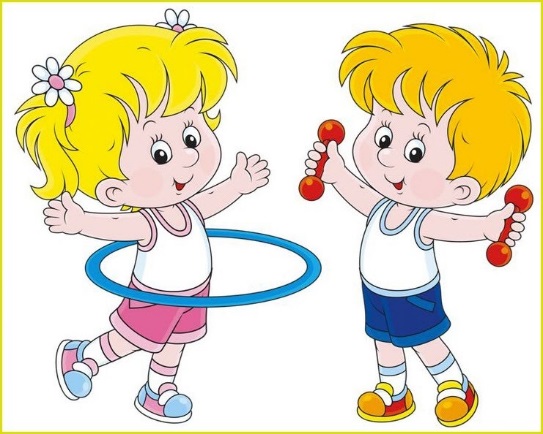 Руководитель физического воспитанияОвсянникова Н.А.2021Цель:Психологическое раскрепощение каждого ребенка;Вызвать эмоциональный отклик и желание участвовать в занятии посредствам фитбол-гимнастики;Развитии ритмичности и пластики движения;Задачи:1. Учить сохранять равновесие в различных положениях на фитболе, развивать координацию;2. Укреплять различные группы мышц (рук, плечевого пояса, брюшного пресса, спины и таза, ног и свода стоп;3. Формировать и укреплять осанку;4. Увеличивать гибкость и подвижность суставов;5. Вызвать у детей приподнятое настроение, отсутствие страха быть неловким;6.Учить правильному дыханию. 7.Формирование дыхательного аппарата.Количество детей:10Место проведения: спортивный зал.Инвентарь: фитбол - мячи по количеству детей, массажные дорожки 2 шт. мячики; музыкальный центр и подборка бодрящей, ритмичной музыки.Ход занятия:I часть. Вводная под музыкальное сопровождение.Построение в шеренгу, проверка осанки равнения.     Ходьба в колонне по одному с фитболами, по сигналу ходьба на носочках руки с фитболами вверх, ходьба на пятках фитбол в вытянутых вперёд руках. Ходьба по залу змейкой с прокатыванием фитбола. Бег друг за другом с переходом на ходьбу.Перестроение для выполнения ОРУ. II часть ОРУ1. «Хлопни рукой» И. п.- сидя на мяче, руки свободно.1- руки в стороны; 2- Хлопок прямыми руками впереди.3- руки в стороны 4- И.п. (6-8раз)2. «Наклоны» И.п. сидя на мяче руки на поясе. 1-Наклон вправо, правой рукой задеть пол 2- руки на пояс3- наклон влево4-И.п. (6-8раз)3. «Повороты» И.п. сидя на фитболе, руки свободно, стопы параллельно   и прижаты к полу.1-поворот вправо, руки вперёд2- И.п.3- поворот влево, руки вытянуть вперёд.4- И.п.(6раз)4. «Катаемся» И.п. сидя на коленях, мяч прижат к груди,1- лечь животом на мяч, упор на руки,2- ноги лежат на фитболе, ногами имитируем бег3-скатываемя на живот 4- И.п. (5-6 раз) 5. «Мячики» (с движениями рук). И.п. сидя на мяче, руки, согнутые в локтях прижаты к легкие подпрыгивания с движениями рук вперед-назад6.Прыжки вокруг фитбола с чередованием с ходьбой.Основные виды движений   1.Ползание между фитболами на четвереньках  2.Броски фитбола в парах-  3.Прыжки на двух ногах между фитболамиПодвижная игра с фитболом «Кто быстрей».Дети под музыку передают фитбол. Музыка замолкает у кого из детей в руках остался фитбол, то в центре выполняет прыжки на фитболе. Дыхательная гимнастика на фитболах.«Лягушата» Исходное положение – сидя на фитболе, руки в стороны и согнуты в локтях. На вдох носом- сжимаем кисти рук в кулак,Выдох ртом – разжимает кулаки.«Птички» - сидя на фитболе, руки вдоль туловища. Вдох носом- руки в стороны,Выдох ртом – руки вниз«Розочка и одуванчик». Исходное положение — сидя на фитболе, руки на поясе. Глубоко вдохнуть носом (вдыхает аромат розочки) Выдох ртом (дует на одуванчик)III.Заключительная часть.Ходьба в колонне по одному по залу.